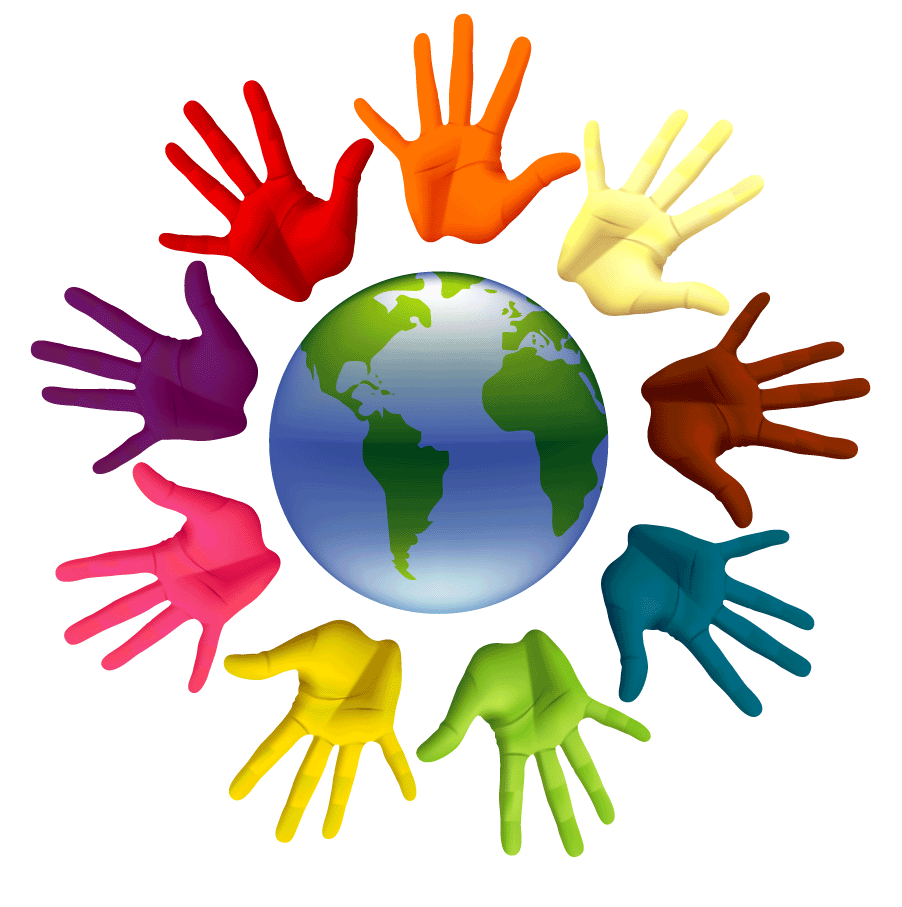 МБОУ Задонская СОШ 2019 – 2020 учебный год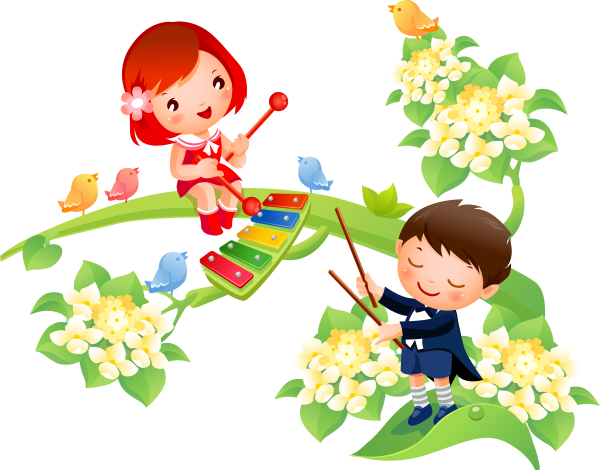 Отчет о проведениипредметной недели окружающего мира в начальных классахПрирода — это самая лучшая из книг,      написанная  на особом языке.Этот язык надо изучать.                      Н. Г. Гарин-Михайловский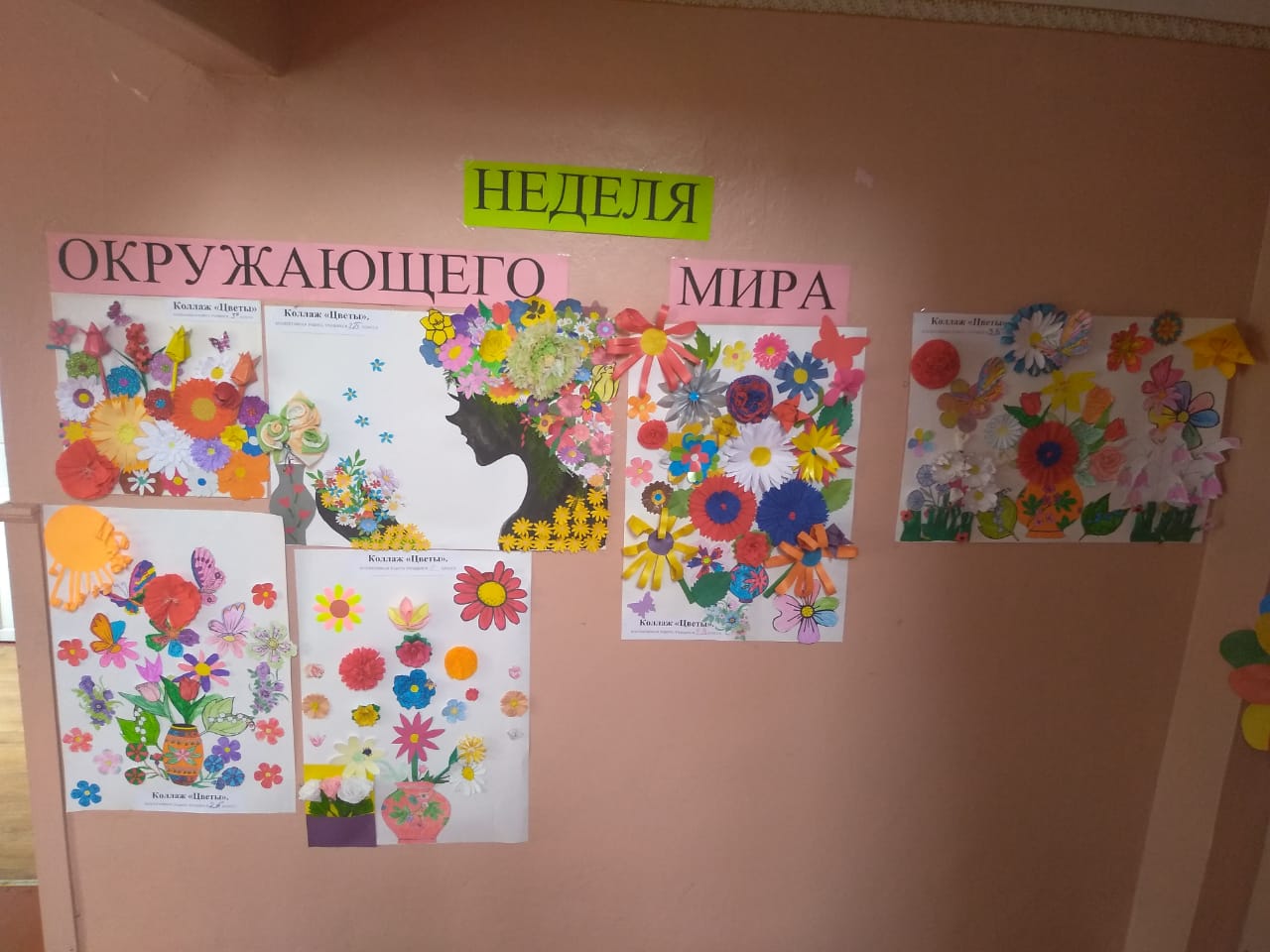                                                                   Подготовили и провели неделю учителя:                                                                                                       Галаганеко О.А.                                                                                                        Кузьменко Н.Ю. Основы экологической культуры следует закладывать у детей с раннего возраста. При усвоении детьми экологических знаний и  воспитании бережного отношения к природе сегодня, формируются знания и навыки благотворно способствующие отношению к ней завтра. Важным условием развития детской любознательности, потребности самостоятельного познания окружающего мира, познавательной активности и инициативности является создание развивающей образовательной среды при  изучение учебных предметов и    во внеурочной деятельности. Такая взаимосвязь  и преемственность способствует успешному развитию детей и  целостному восприятию окружающего  мира.Одной из форм развития познавательной активности учащихся является проведение предметных недель.        С 23 по 30 сентября  для учащихся начальной школы  МБОУ  Задонской СОШ  проходила предметная неделя по окружающему миру под девизом:                            «Чем больше знаю, тем сильней люблю»Цели проведения:Развитие у учащихся интереса к предмету «Окружающий мир».Формирование у учащихся бережного отношения к природе, осуществление экологического воспитания.Создание условий для развития и реализации познавательных и творческих способностей учащихся.Развитие у учащихся умения работать самостоятельно, представлять результат индивидуальной  и коллективной деятельности.Задачи проведения: Совершенствование профессионального мастерства педагогов через подготовку, организацию и проведение открытых уроков и внеклассных мероприятий.Вовлечение обучающихся в самостоятельную творческую деятельность, повышение их интереса к изучаемым учебным дисциплинам.Выявление обучающихся, которые обладают творческими способностями, стремятся к углубленному изучению определенной учебной дисциплины или образовательной   области.План проведения предметной недели окружающего мира в начальной школеВыводы о проведенном мероприятии             Неделя выдалась насыщенной и необычной. Каждый день этой недели максимально заинтересовывал учащихся и вводил в активную работу, создавая условия для нравственного, интеллектуального и эмоционального самовыражения учащихся. Школьники смогли раскрыться и реализовать свои творческие возможности, а также показать умение сотрудничать со сверстниками. Проведенные мероприятия мотивировали ребят использовать знания и  умения, полученные при изучении окружающего мира и других предметов, способствовали развитию творческих способностей, формированию умений взаимодействовать в коллективе. Все мероприятия отличались разнообразием форм проведения и  подачей материала. В подготовке и проведении принимали участие и взрослые (учителя, родители),  и дети.    Коллаж  «Цветы»  был  создан  руками  учеников  с 1 по 4 класс. Разнообразие работ говорит  о   том, что все дети талантливы как по одиночке, так и вместе.Игра по станциям  «В царстве природы»  дала возможность ребятам поиграть в разновозрастных  командах и почувствовать  свою значимость  в достижении победы  своей команды.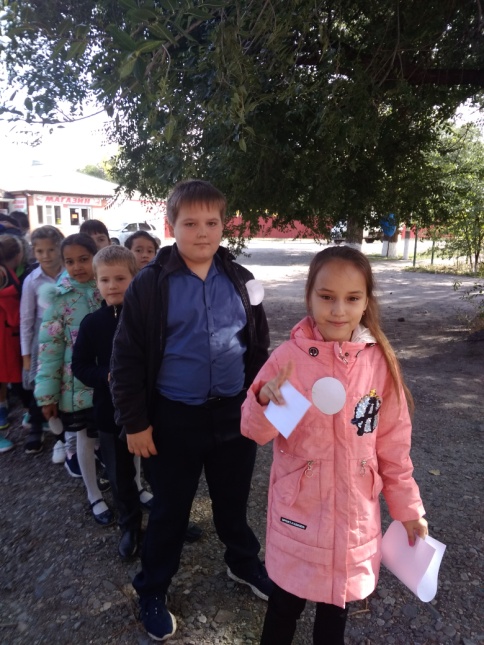 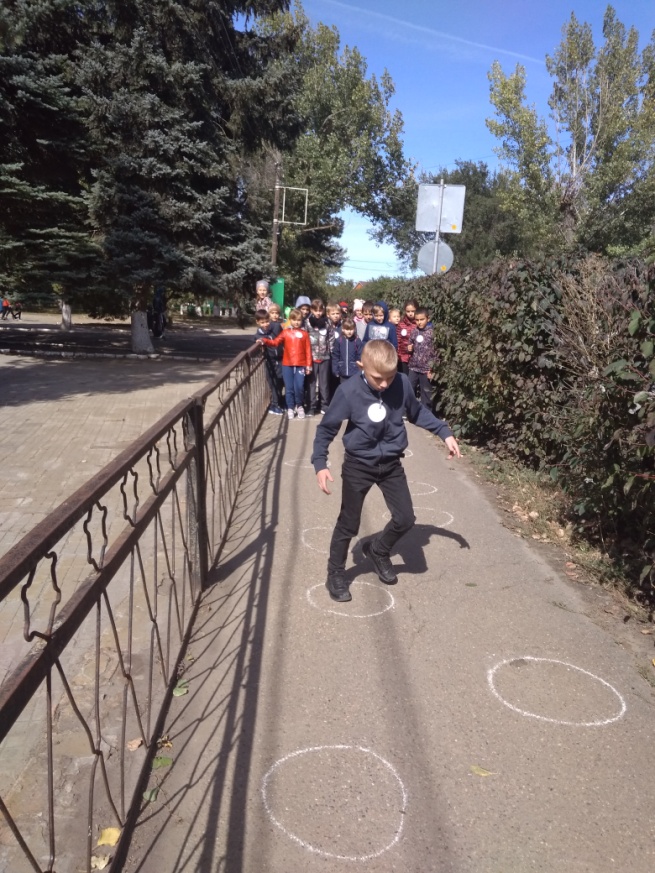 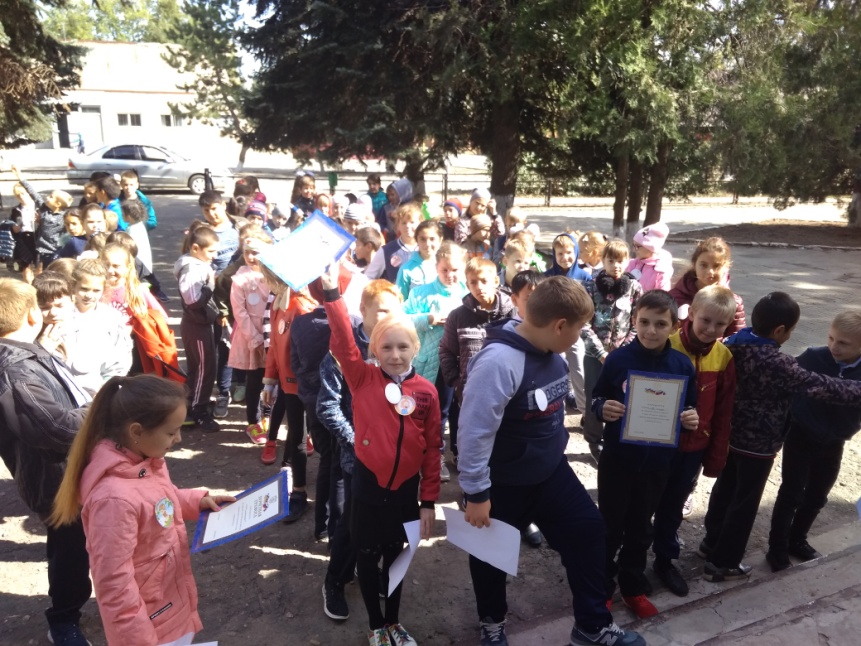 Конкурс плакатов на экологическую тему «Рецепты Зеленой кухни»  (папка от класса)«Загадки о природе»  (папка от класса)  потребовали от каждого участника приготовить свою оригинальную работу.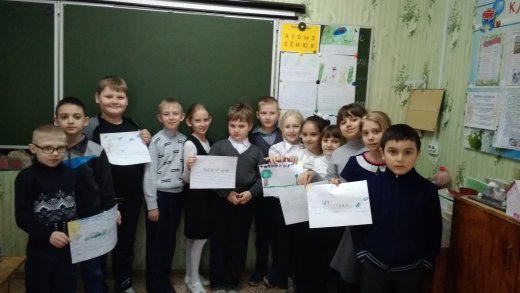 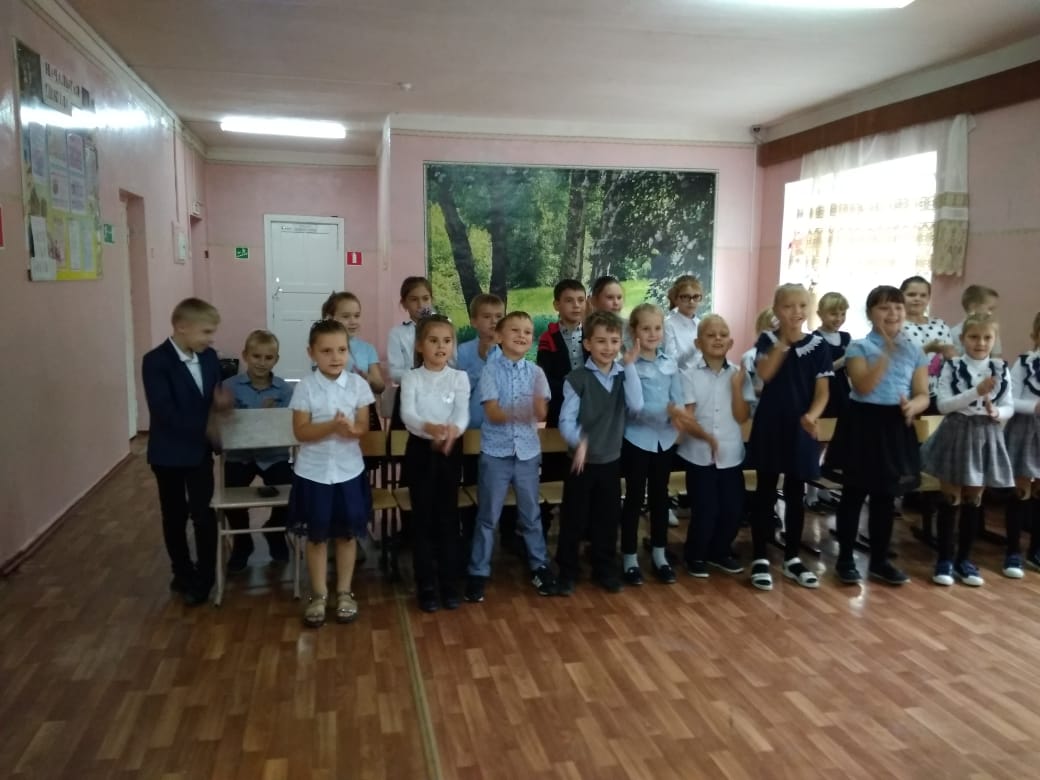    И конечно самый  волнительный момент – это награждение  победителей.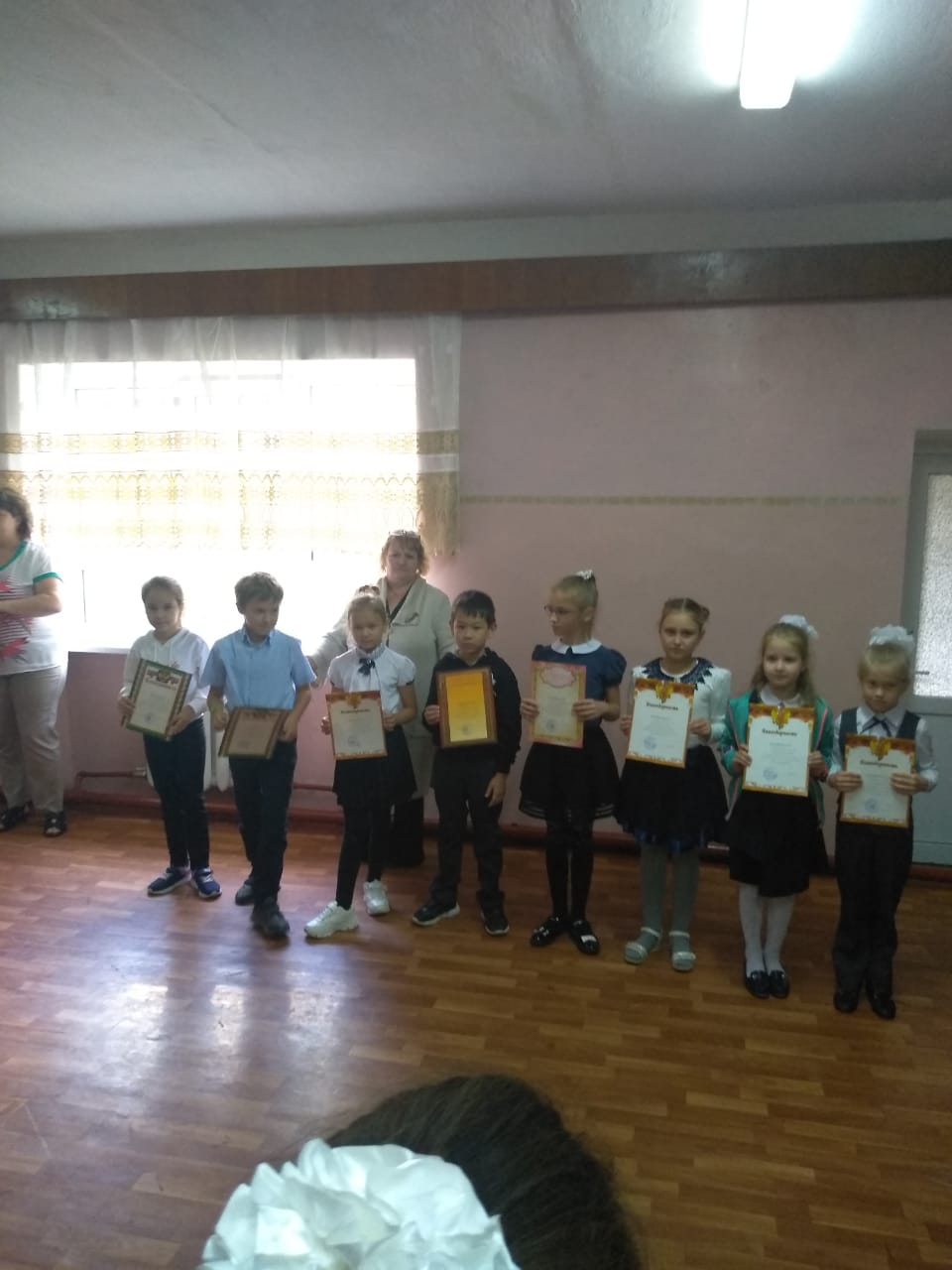 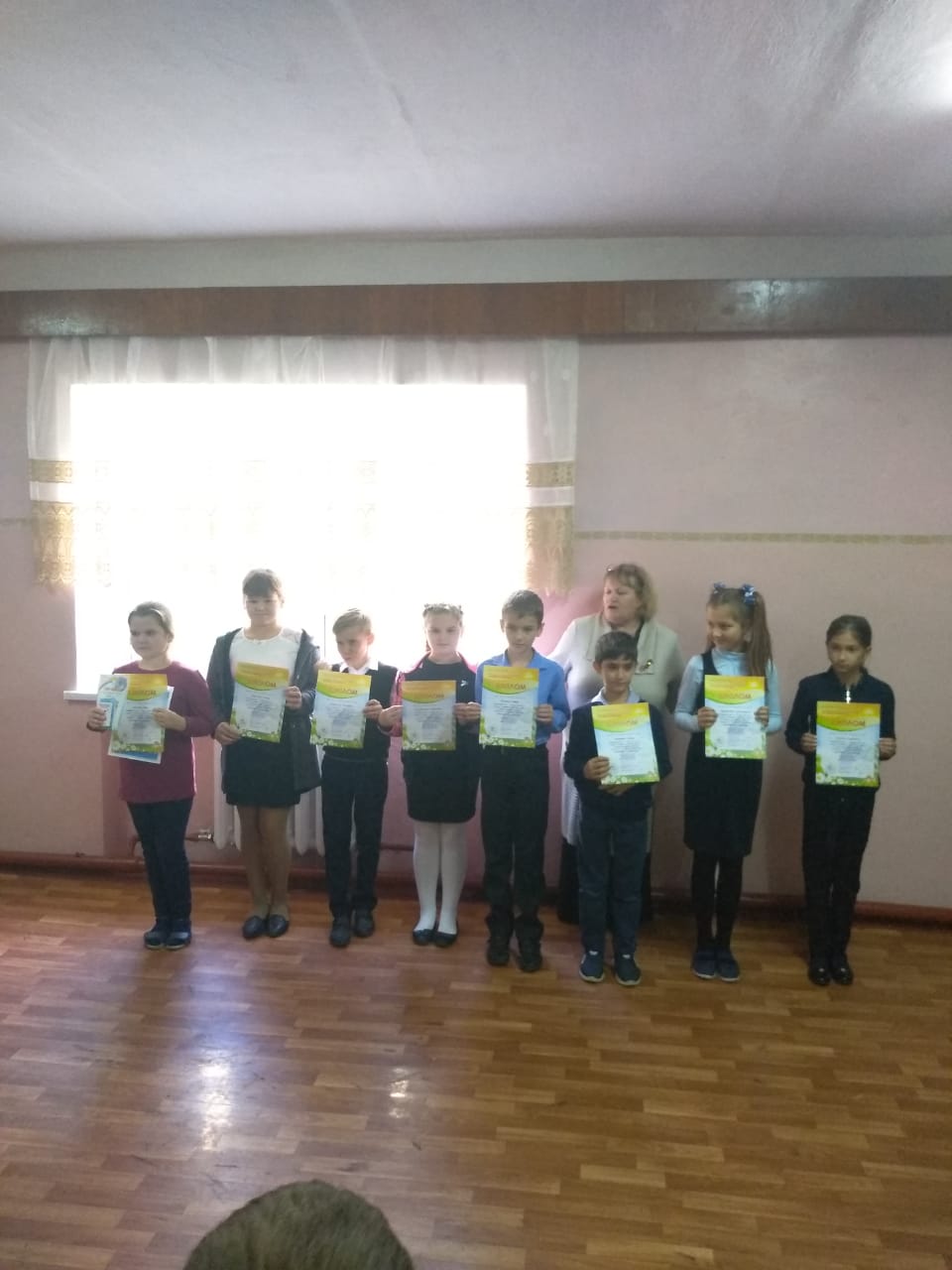  После проведения предметной недели у многих учащихся наблюдается изменение отношения к учёбе, появляется заинтересованность в познании нового, усиливается интерес к процессу обучения, проявляется терпение, внимание, сплоченность и умение работать в командах. Предметная неделя надолго запомнилась  ученикам,  ребята получили большой эмоциональный заряд, способствующий формированию положительной мотивации  учебной деятельности и к стремлению познать новое.В школе необходимо чаще проводить мероприятия, формирующие экологическое сознание. Экологические курсы, модули, факультативы, кружки, олимпиады, предметные недели, исследовательские работы, проекты – вот далеко не полный перечень различных форм работы по экологическому образованию школьников. Мероприятия экологического содержания должны носить не эпизодический характер, должна вестись систематическая работа.Данное мероприятие можно использовать в работе  начальной школы с целью дальнейшего развития экологической культуры, экологического образования и просвещения.МероприятияУчастникиСодержание  работыПобедители 1 деньпонедельник(23.09.2019г)Открытие неделиЛинейка «Знатоки природы»1-4 классы    Анонс событий предметной недели, маршрутные листы.    Анонс событий предметной недели, маршрутные листы.1 деньпонедельник(23.09.2019г)Викторина «Знатоки природы среди нас»1-4 классыВопросы по окружающему миру. Викторина по классам. Отвечающие получают первые жетоны. Худжатова Лейла.- 1 «А»Дымченко Елизавета.- 1 «Б»Сапрыкинс Варвара - 1 «Б»Веретюхина  Виолетта – 2 «А»Бандурко Виктория – 2 «Б»Фёдорова С. – 3 «А»Чумаян  Матвей- 3 «Б»Ли  Евгений -4 «А»Куриная Дарья. -4 «Б»2 деньвторник(24.09.2019г)Коллаж«Цветы»1-4 классы Выполнение коллажа – меж предметные связи окружающий мир - ИЗО  Коллективная  грамота2 деньвторник(24.09.2019г)Агитпоход «Судьба Земли у нас в руках!»1-4 классыОрганизация агитационного похода  по людным объектам нашего села (детский сад, магазины, дом культуры), с цель привлечь внимание односельчан к экологической обстановке родного села.Участвовал   весь  класс.3 деньсреда(25.09.2019г)«РецептыЗеленой кухни» (папка от класса)«Загадки о природе»  (папка от класса)3-4 классыКонкурс на лучшее оформление технологической карты приготовления  салата из растительных продуктов (рецепты блюд из овощей, фруктов и зелени)  Работа выполняется на листе формата А4. Учитывается оригинальность, доступность понимания, красочность.  Из детских работ будет создана книга рецептов «Зеленая кухня». Горохова Алена – 3 «А»Цой ЮлияПивоварова ВероникаКряжева Дарья – 3 «Б»Михно ДарьяПягай МаксимХуршанова МадинаРомановский ЮрийТопольсков Дмитрий – 4 «А»Хуршанов РенатПоляков Артём – 4 «Б»Портянченко СофьяПарфёнов АртёмШумилов Артём3 деньсреда(25.09.2019г)«РецептыЗеленой кухни» (папка от класса)«Загадки о природе»  (папка от класса)1-2 классыКонкурс на оформление папки от класса с загадками о природе( животные, птицы, рыбы, явления природы и т.д.) Работа выполняется на листе формата А4 Учитывается оригинальность, доступность понимания, красочность.  Из детских работ будет создана книга «Загадки природы».Цой  Вячеслав – 1 «А»Кудря Дарья – 1 «А»Дорошенко Анастасия – 1 «Б»Галаганенко  Тимофей- 1 «Б»Белов Дмитрий – 2 «А»Усенко Софья 2 «А»Велева Анна 2 «А»Сычёва Дарья  2 «А»Миганов Кирилл  2 «А»Гриненко София – 2 «Б»Костюнин  Константин- 2 «Б»4 деньчетверг(26.09.2019г)Книжная выставка «Мир природы и человека»1-4 классыОрганизация выставки книг о природе и человеке. Рекомендация художественной  и справочной литературы для младших школьников. Коллективная работа4 деньчетверг(26.09.2019г)Игра по станциям «В царстве природы»2-4 классыУчащиеся классов получают маршрутные листы и проходят станции, где выполняют различные задания. Цель - набрать наибольшее количество жетонов.Командные  грамоты5 деньКонкурс плакатов на экологическую тему1-4 классыКонкурс на лучший  плакат о защите окружающей природы. Работа выполняется на листе формата А4. Учитывается оригинальность, доступность понимания, красочность.   Из детских работ будет создана папка плакатов.Пшенецкая Анна – 1 «А»Щербаков Никита – 1 «Б»Бабаян Илона – 1 «Б»Усенко Алексей – 1 «Б»Сычёва Дарья- 2 «А»Худжатова Альбина – 2 «Б»Гуденко Алёна – 2 «Б»Животов Григорий -2 «Б»Бурдюгова Елизавета – 3 «А»Арнаутова  ПолинаБувайлов АртёмЛевченко Ксения – «Б»Кот Вячеслав – 3 «Б»Нестерова Полина 4 – «А»Кулиная Дарья – 4 «Б»Хакиев Аслан – 4 «Б»6 деньЗакрытие недели «Знатоки природы»1-4 классы Награждение победителей, показ фотографий,  книг,  альбомов составленных из детских работ. Награждение победителей, показ фотографий,  книг,  альбомов составленных из детских работ.